Приложение 1 к документации об аукционе в электронной формеПРОЕКТНАЯ ДОКУМЕНТАЦИЯ ЛЕСНОГО УЧАСТКА1. Местоположение, границы и площадь проектируемого лесного участкаМестоположение и границы проектируемого лесного участка указаны на схеме расположения лесного участка.2. Целевое назначение лесовВ соответствии с приказом Федерального агентства лесного хозяйства от 16 мая 2016 г. № 172 «Об установлении границ Опытного лесничества, об отнесении лесов к защитным лесам, о выделении особо защитных участков лесов и установлении их границ на территории Чувашской Республики» на территории Чувашской Республики Карачуринское участковое лесничество входит в состав Опытного лесничества.На момент проектирования лесного участка на территории Опытного лесничества распространяется действие лесохозяйственного регламента, утвержденного приказом Минприроды Чувашии от 25 января 2017 г. № 43, зарегистрированного в Минюсте Чувашии 7 февраля 2017 г. (регистрационный № 3551).Леса на территории Чувашской Республики в соответствии со статьей 8 Федерального закона от 04.12.2006 № 201-ФЗ «О введении в действие Лесного кодекса Российской Федерации» отнесены к защитным лесам, что отражено в Лесном плане Чувашской Республики, утвержденном Указом Главы Чувашской Республики от «21» февраля 2019 г. № 15, и лесохозяйственном регламенте Опытного лесничества.Согласно указанным документам лесного планирования квартал 23_урочища Карачуринского участкового лесничества, в котором расположен лесной участок, относится к защитным лесам, категории защитных лесов – леса, выполняющие функции защиты природных и иных объектов, лесопарковые зоны.3. Количественные и качественные характеристики проектируемого лесного участкаКоличественные и качественные характеристики проектируемого лесного участка составляются на основании данных государственного лесного реестра Опытного лесничества и необходимости натурного обследования.Таблица 1. Распределение земельТаблица 2. Характеристика насаждений проектируемого лесного участкаТаблица 3. Средние таксационные показатели насажденийпроектируемого лесного участкаТаблица 4. Виды и объемы использования лесов на проектируемом лесном участке4. Виды разрешенного использования лесов на проектируемом лесном участкеЛесохозяйственным регламентом Опытного лесничества в квартале 23 Карачуринского участкового лесничества и соответственно на лесном участке установлены следующие виды разрешенного использования лесов:- заготовка древесины;- заготовка и сбор недревесных лесных ресурсов;- заготовка пищевых лесных ресурсов и сбор лекарственных растений;-осуществление научно-исследовательской деятельности, образовательной деятельности; - осуществление рекреационной деятельности;  - выращивание лесных плодовых, ягодных, декоративных растений, лекарственных растений;- выращивание посадочного материала лесных растений (сеянцев, саженцев);- выполнение работ по геологическому изучению недр; - осуществление религиозной деятельности;- иные виды, определенные в соответствии с частью 2 статьи 6 Лесного Кодекса Российской Федерации.5. Сведения об обременениях проектируемого лесного участкаПо данным государственного лесного реестра квартал 23 выдел 18 ч Карачуринского участкового лесничества Опытного лесничества имеет обременения, не имеет по ____________, вид использования лесов –___________, сроком по __________.6. Сведения об ограничениях использования лесовС учетом целевого назначения и правового режима лесов, установленного лесным законодательством Российской Федерации, лесохозяйственным регламентом Опытного лесничества предусмотрены следующие ограничения в использовании лесов:проведение сплошных рубок лесных насаждений, за исключением случаев, предусмотренных частью 4 статьи 17, частью 5.1 статьи 21Лесного кодекса Российской Федерации, и случаев проведения сплошных рубок в зонах с особыми условиями использования территорий, на которых расположены соответствующие леса, если режим указанных зон предусматривает вырубку деревьев, кустарников, лиан;использование токсичных химических препаратов для охраны и защиты лесов, в том числе в научных целях;осуществление видов деятельности в сфере охотничьего хозяйства;ведение сельского хозяйства;разработка месторождений полезных ископаемых;размещение объектов капитального строительства, за исключением гидротехнических сооружений;создание и эксплуатация лесных плантаций;создание лесоперерабатывающей инфраструктуры.7. Сведения о наличии зданий, сооружений, объектов, связанных с созданием лесной инфраструктуры и объектов, не связанных с созданием лесной инфраструктуры на проектируемом лесном участкеТаблица 58. Сведения о наличии на проектируемом лесном участке особо защитных участков лесов, особо охраняемых природных территорий, зон с особыми условиями использования территорийСогласно данным государственного лесного реестра на проектируемом лесном участке существуют особо защитные участки лесов (ОЗУ), особо охраняемые природные   территории (ООПТ), зоны с особыми условиями использования территорий.Таблица 69. Проектирование вида использования лесов лесного участкаСогласно лесохозяйственному регламенту Опытного лесничества квартал 23 выдел 18ч Карачуринского участкового лесничества, в границах которого расположен лесной участок, относится к зоне планируемого освоения лесов для осуществления рекреационной деятельности.СХЕМА РАСПОЛОЖЕНИЯ ЛЕСНОГО УЧАСТКАМасштаб: 1 : 10000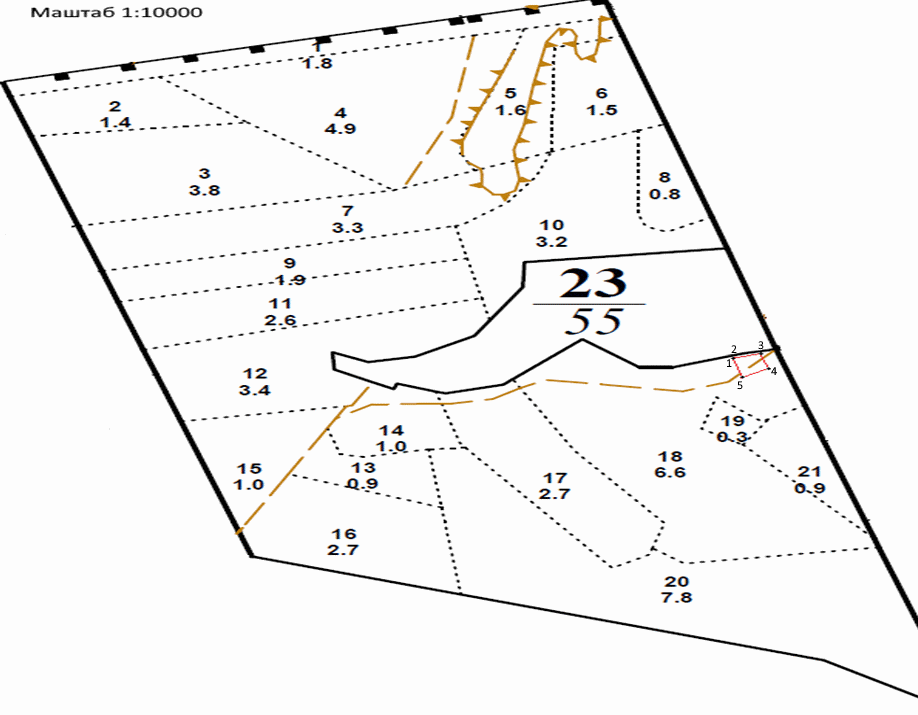 Субъект Российской ФедерацииЧувашская Республика - ЧувашияМуниципальное образованиеЧебоксарский районКатегория земельЗемли лесного фондаЛесничество ОпытноеУчастковое лесничествоКарачуринскоеЦелевое назначение лесов, категория защитных лесовЗащитные леса – леса, выполняющие функции защиты природных и иных объектов, лесопарковые зоныКвартал23Лесотаксационный выдел/частьлесотаксационного выдела18чПлощадь лесного участка, га0,1291Общая площадь, гав том числев том числев том числев том числев том числев том числев том числев том числев том числев том числеОбщая площадь, галесные землилесные землилесные землилесные землилесные землинелесные землинелесные землинелесные землинелесные землинелесные землиОбщая площадь, газанятые лесными насаждениями - всегов том числе покрытые лесными культурамилесные питомники, плантациине занятые лесными насаждениямиитогодорогипросекиболотадругиеитого12345678910110,12910,12910,1291--0,1291-----Участковое лесничество/урочище (при наличии)Номер кварталаНомер выделаСостав насаждения или характеристика лесного участка при отсутствии насаждения Площадь (га)/запас древесины при наличии (куб. м)в том числе по группам возраста древостоя (га/куб. м)в том числе по группам возраста древостоя (га/куб. м)в том числе по группам возраста древостоя (га/куб. м)в том числе по группам возраста древостоя (га/куб. м)Участковое лесничество/урочище (при наличии)Номер кварталаНомер выделаСостав насаждения или характеристика лесного участка при отсутствии насаждения Площадь (га)/запас древесины при наличии (куб. м)МолоднякиСредневозрастныеПриспевающиеСпелые и перестойные123456789Карачуринское2318ч7ЛП3ДВ+КЛО0,1291/39---0,1291/39Целевое назначение лесовХозяйство, преобладающая породаСостав насажденийВозрастБонитетПолнотаСредний запас древесины (куб. м/га)Средний запас древесины (куб. м/га)Средний запас древесины (куб. м/га)Целевое назначение лесовХозяйство, преобладающая породаСостав насажденийВозрастБонитетПолнотасредневозрастныеприспевающиеспелые и перестойные123456789Защитные леса –леса, выполняющие функции защиты природных и иных объектов, лесопарковые зоныМягколиственное, липа7ЛП3ДВ+КЛО11520,5--300Целевое назначение лесовХозяйство (хвойное, твердолиственное, мягколиственные)Площадь, (га)Единица измеренияОбъемы использования лесов (изъятия лесных ресурсов)12345Вид использования лесов – осуществление рекреационной деятельностиЦель предоставления лесного участка – арендаВид использования лесов – осуществление рекреационной деятельностиЦель предоставления лесного участка – арендаВид использования лесов – осуществление рекреационной деятельностиЦель предоставления лесного участка – арендаВид использования лесов – осуществление рекреационной деятельностиЦель предоставления лесного участка – арендаВид использования лесов – осуществление рекреационной деятельностиЦель предоставления лесного участка – арендаЗащитные леса – леса, выполняющие функции защиты природных и иных объектов, лесопарковые зоныМягколиственное0,1291га-№ п/пУчастковое лесничество/урочище (при наличии)Номер кварталаНомер выделаПлощадь объекта, (га)Наименование объекта123456------№ п/пНаименование участкового лесничества/урочища (при наличии)Номер кварталаНомер выделаВиды ОЗУ, наименование ООПТ, виды зон с особыми условиями использования территорийОбщая площадь, га1234561Карачуринское2318чМедоносные участки лесов0,1291Субъект Российской ФедерацииЧувашская Республика - ЧувашияМуниципальное образованиеЧебоксарский районКатегория земельЗемли лесного фондаЛесничество (лесопарк)ОпытноеУчастковое лесничествоКарачуринскоеВид использования лесовОсуществление рекреационной деятельностиЦель предоставления лесного участкаАрендаОсобые отметки:Каталог координат  МСК-12Каталог координат  МСК-12Каталог координат  МСК-12Каталог координат  МСК-12Номера характерных точекXYY1409200.061222641.351222641.352409239.721222637.661222637.663409245.051222669.021222669.024409213.361222678.851222678.855409200.061222641.351222641.35